Announcements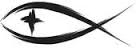 Meetings & EventsTuesday, March 9th													Trustees 7pmWednesday, March 10th												Lenten Service 7pmSunday, March 14th													Daylight Savings Time BeginsSaturday, March 20th												Youth Assemble Hygiene KitsATTENDANCE SHEETS	Please remember to fill out the attendance sheet you will find in your bulletin and leave it on the pew when you leave today.  The elders will collect them after the service.NEXT SUNDAY CHANGE YOUR CLOCKS	A reminder that next Sunday, March 14th begins Daylight Savings Time.  Please set your clocks one hour ahead (spring forward) on Saturday night.TWO SERVICES FOR EASTER	The Board of Elders has decided we will have TWO Easter Sunday services this year in an effort to keep our social distancing for worship.  There will be an early service at 8:30am and a second service at 10:30am.  There will not be a sign-up sheet to attend, but we would strongly encourage everyone to consider going to the 8:30am service this Easter.  We generally see an increase in worship attendance for Easter and there would be no practical way to seat an additional 40 people in worship and keep social distancing in place without two services.  Many people whom we anticipate coming to Easter this year will likely not have worshipped with us on a regular basis and may be completely unfamiliar with masks and social distancing for worship.  If you have concerns about overcrowding for Easter, we recommend you plan to attend the early 8:30am service this year as we expect there will be a smaller crowd at this service.STEWARDSHIP CORNERJohn 2:16 – “And he told those who sold the pigeons, "Take these things away; do not make my Father's house a house of trade."  The Lord’s House is not a place to sell, but a place to receive and a place to give.  It’s not a place for our schemes and plans.  Instead, the Church is a place for the Lord’s gracious giving and our faithful sacrifices in response.GREETERS FOR WORSHIP	Our greeters are special people.  We feel that they should have the choice of greeting or not at this time of Covid-19.  We need to keep everyone safe.  If you are uncomfortable greeting at this time, please contact Becky and let her know.CALLING THE MEMBERSHIP	With the pandemic still among us and the winter season still with us, now would be a great time to just touch base with our members to see how they’re doing and see if they’re in need of anything.  To that end, Pastor Sherry is going to continue the process of calling all of the households on our membership list this Tuesday from 5:30pm to 7:30pm during the Lenten season.  This is a very large task as we presently have 225 member households.  If you would be interested in helping with this task, please contact Pastor Sherry and he will set you up with some names to call.LWML ZONE RALLY	With the pandemic still in effect, the LWML Spring Rally has been canceled for April.  The Lighthouse Zone LWML may attempt a meeting later this spring if conditions allow.  Please contact Lynne Gatz (517) 262-6220 if you have any questions.MARCH BIRTHDAYSGeorge Punches						March 8thTHRIVENT CHOICE DOLLARS	A reminder to those of you with Thrivent Choice Dollars, you must contact Thrivent before March 31st if you want to donate those dollars to the church.  You may either go online at Thrivent.com or call them at 1-800-847-4836.CHRISTIAN TEACHER NEEDED AT TRINITY MANISTEE	Trinity Lutheran School in Manistee is seeking a committed Christian teacher to lead and inspire a small, combined classroom of 3rd, 4th, and 5th graders.  This is a full-time or could possibly be a part-time position assisted by an instructional aide.  Candidates should possess a teaching license, have previous experience in the classroom, and have a passion for sharing their faith in Jesus.  The school has been a part of the community for 150 years and is looking for someone who will not only help to continue that tradition, but will also grow along with us as we reach out and serve into the next generation.  Please send inquiries or questions about this position to Tina Fisk, Principal at tfisk@trinitymanistee.com.IF YOU HAVE AN EMERGENCY	If you ever have an emergency such as a car accident or someone suffers a heart attack and is being rushed to the hospital, PLEASE CALL PASTOR DIRECTLY.  His cell phone number is 231-655-2680 and he will answer.  The church office is only staffed Monday, Wednesday and Friday mornings.  If you call the office, you can leave a message, but that won’t be retrieved until someone returns to the office.LWML 2021 CONVENTION	It’s not too early to be thinking about the LWML 2021 Convention which is being planned for Thursday, June 24 through Sunday, June 27 in Lexington, Kentucky.  The theme for this year’s convention is “Running the Race…..Looking to Jesus”.  Special convention room rates are available through May 26th.  Please check out their website at www.lwml.org/2021-convention for more information.2020 ANNUAL REPORT	You will find copies of the 2020 Annual Report with highlights from all of the boards, groups and leaders of the congregation on the ledge by the entrance doors.  You are welcome to take a copy for your household as you leave today.  If we run out, we will make more for next Sunday.CHURCH PICTORIAL DIRECTORY	You will also find on the ledge by the entrance doors copies of our last church pictorial directory.  If your household is in need of one, you are welcome to take one as you leave today.ENDOWMENT FUND NEWS	The Endowment Board met this past week and set some broad spending priorities for 2021.  Without knowing exactly what size of loan we might need for the building addition, the board has set aside $6,000 for matching gifts to help fund the repayment of a loan.  The board also set aside $10,000 to support people attending school to become professional church workers.  That leaves us with roughly $13,000 in 2021 to provide for other grants and secular scholarships.  If you have an interest in submitting a grant or applying for a scholarship, the forms are on the ledge near the church entrance doors.  A reminder to those applying for scholarships that this year, the board WILL NOT be acting on scholarship applications until October.Lenten Season and Holy Week ServicesSun.,		Mar. 7th			Sunday Service											10:30amWed.,	Mar. 10th			Lenten Service #3										7:00pmSun.,		Mar. 14th			Sunday Service w/Communion					10:30amWed.,	Mar. 17th			Lenten Service #4										7:00pmSun.,		Mar. 21st			Sunday Service											10:30amWed.,	Mar. 24th			Lenten Service #5										7:00pmSun.,		Mar. 28th			Palm Sunday Service w/Communion			10:30amThu.,	Apr. 1st			Maundy Thursday Service w/Communion	7:00pmFri.,		Apr. 2nd			Good Friday Service									7:00pmSun.,		Apr. 4th			Easter Sunday Service w/Communion			8:30am									Easter Sunday Service w/Communion			10:30am